Załącznik nr 1 do Regulaminu uczestnictwa w szkoleniach dla kadry kierowniczej/zarządzającej i administracyjnej- Ankieta KwalifikacyjnaANKIETA KWALIFIKACYJNANA SZKOLENIA  DLA KADRY KIEROWNICZEJ/ZARZĄDZAJĄCEJ I ADMINISTRACYJNEJ UPWrW RAMACH PROJEKTU  „POWER na UPWR – kompleksowy program rozwoju uczelni”Zadanie 8 – Szkolenia wspierające proces zarządzania uczelniąZAKRES OBOWIĄZKÓW: Punktacja w skali 0-10:10 pkt. – specyfika, zakres tematyczny szkolenia związany z zakresem obowiązków wykonywanych na stanowisku, 5 pkt. - specyfika, zakres tematyczny szkolenia pośrednio związany z zakresem obowiązków wykonywanych na stanowisku lub związany z planowaną zmianą stanowiska/zakresu obowiązków,0 pkt. - specyfika, zakres tematyczny szkolenia znacznie odbiega od zakresu obowiązków wykonywanych na stanowisku oraz nie przewiduje się zmiany w tym zakresie.MOTYWACJA: Punktacja w skali 1 – 3:3 pkt. – kandydat/ka w 100% spełnia oczekiwania konieczne dla właściwego wykorzystania uzyskanych/podniesionych kompetencji zawodowych w ramach szkoleń oferowanych w projekcie.2 pkt. – kandydat/ka spełnia część oczekiwań koniecznych dla właściwego wykorzystania uzyskanych/podniesionych kompetencji zawodowych w ramach szkoleń oferowanych w projekcie.1 pkt. – znacznie poniżej oczekiwań - kandydat/ka nie spełnia większości oczekiwań koniecznych dla właściwego wykorzystania uzyskanych/podniesionych kompetencji zawodowych w ramach szkoleń oferowanych w projekcie.PUNKTY DODATKOWE: Punktacja w skali 0-5:5 pkt. - kandydat/ka jest Liderem lub członkiem Wiodącego Zespołu Badawczego0 pkt. - kandydat/ka nie jest Liderem lub członkiem Wiodącego Zespołu Badawczego5 pkt. - kandydat/ka nie uczestniczył/a w szkoleniach realizowanych w ramach Zadania 8 w projekcie „POWER na UPWR – kompleksowy program rozwoju uczelni”, przed złożeniem dokumentacji rekrutacyjnej0 pkt. - Kandydat/ka uczestniczył/a w szkoleniach realizowanych w ramach Zadania 8 w projekcie „POWER na UPWR – kompleksowy program rozwoju uczelni”, przed złożeniem dokumentacji rekrutacyjnejW przypadku zakwalifikowania się do Projektu i ukończenia szkoleń deklaruję, że nabyte kompetencje w ramach uczestnictwa w szkoleniach, wykorzystam w swojej pracy zawodowej na UPWr.                                                                                                ……..……………………………………               Data i podpis Kandydata/tkiWyrażam zgodę na udział Pana/i ……………………………………………………………..  w szkoleniu/niach.                                                                                ..………………….………………………                                                                                           Data i podpis Przełożonego/Lidera WZBKARTA OCENY KANDYDATANazwisko i imię kandydata/ki:……………………………………………Nazwisko i imię kandydata/ki:……………………………………………DECYZJA KOMISJI REKRUTACYJNEJPodpisy Komisji Rekrutacyjnej Przewodniczący:…………………………………………					             …………………………Nazwisko i Imię/ Stanowisko  					                       Data i podpisPozostali członkowie Komisji:…………………………………….	……				                             …………………………Nazwisko i Imię / Stanowisko					                       Data i podpis……………………………………………                                                                            …………………………                                         Nazwisko i Imię / Stanowisko					                       Data i podpis……………………………………………                                                                            ………………………… Nazwisko i Imię / Stanowisko					                       Data i podpis……………………………………………						…………………………Nazwisko i Imię / Stanowisko						          Data i podpisNazwisko i imię                                   ………………………….…………..………Nazwisko i imię                                   ………………………….…………..………Nazwisko i imię                                   ………………………….…………..………Nazwisko i imię                                   ………………………….…………..………Jednostka organizacyjna   UPWr      …………………….…..….……..………….Stanowisko pracy                              ………………………..….………..………..Forma zatrudnienia                 ………………………….………..………….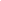 Osoba wybrana przez przełożonego/Lidera WZB  Osoba samodzielnie składająca zgłoszenie 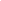 Proszę zaznaczyć szkolenie/szkolenia, w których chce Pan/-i uczestniczyć:Jednostka organizacyjna   UPWr      …………………….…..….……..………….Stanowisko pracy                              ………………………..….………..………..Forma zatrudnienia                 ………………………….………..………….Osoba wybrana przez przełożonego/Lidera WZB  Osoba samodzielnie składająca zgłoszenie Proszę zaznaczyć szkolenie/szkolenia, w których chce Pan/-i uczestniczyć:Jednostka organizacyjna   UPWr      …………………….…..….……..………….Stanowisko pracy                              ………………………..….………..………..Forma zatrudnienia                 ………………………….………..………….Osoba wybrana przez przełożonego/Lidera WZB  Osoba samodzielnie składająca zgłoszenie Proszę zaznaczyć szkolenie/szkolenia, w których chce Pan/-i uczestniczyć:TRIZ szkolenie z metodologii rozwiązywania problemów w formie online zakończone egzaminem certyfikowanym, Czas trwania szkolenia: 4 dni po 8 godzin dydaktycznych dzienniePrince PM Foundation – szkolenie w formie stacjonarnej zakończone egzaminem certyfikowanym, egzamin w formie online Czas trwania szkolenia: 3 dni po 8 godzin dydaktycznych dzienniePrince PM Practitioner w formie stacjonarnej zakończone egzaminem certyfikowanym, egzamin w formie onlineCzas trwania szkolenia: 2 dni po 8 godzin dydaktycznych dziennieAgile PM Foundation w formie online zakończone egzaminem certyfikowanymCzas trwania szkolenia: 2 dni po 8 godzin dydaktycznych dziennieAgilePM Practitioner w formie online zakończone egzaminem certyfikowanymCzas trwania szkolenia: 2 dni po 8 godzin dydaktycznych dziennieZwinne projektowanie produktów i usług, szkolenie w formie stacjonarnej Czas trwania szkolenia: 2 dni po 8 godzin dydaktycznych dziennieLp.ZAKRES OBOWIĄZKÓW1.Zakres Pana/i obowiązków służbowych oraz planowana ścieżka kariery:…………………………………………………………………………………………………………………………………………………………..……………………………………………………......…………………….………………………………………………………………….………….……………………………………………………………………………..……………………………………………………......…………………….MOTYWACJA DO UCZESTNICTWA W SZKOLENIACH2.Dlaczego chciałby/aby Pan/i wziąć udział w wybranym szkoleniu?……………………………………………………………………………..……………………………………………………......…………………….………………………………………………………………….………….3. Czego oczekuje Pan/i od oferowanych w projekcie szkoleń?……………………………………………………………………………..……………………………………………………......…………………….………………………………………………………………….………….4.Proszę uzasadnić przydatność szkolenia w planowanym rozwoju zawodowym w UPWr……………………………………………………………………………..……………………………………………………......…………………….………………………………………………………………….………….PUNKTY DODATKOWE5.Czy kandydat/ka jest Liderem lub członkiem Wiodącego Zespołu BadawczegoTAK  □                     NIE   □6. Czy kandydat/a uczestniczył/a w szkoleniach realizowanych w ramach Zadania 8 w projekcie „POWER na UPWR – kompleksowy program rozwoju uczelni”, przed złożeniem dokumentacji rekrutacyjnej?TAK  □                     NIE   □Lp.Liczba przyznanych punktówLiczba przyznanych punktówLiczba przyznanych punktówLiczba przyznanych punktówZAKRES OBOWIĄZKÓWZAKRES OBOWIĄZKÓWZAKRES OBOWIĄZKÓWZAKRES OBOWIĄZKÓWZAKRES OBOWIĄZKÓWZAKRES OBOWIĄZKÓW1.Zakres Pana/i obowiązków służbowych oraz planowana ścieżka kariery:10550MOTYWACJA DO UCZESTNICTWA W SZKOLENIACHMOTYWACJA DO UCZESTNICTWA W SZKOLENIACHMOTYWACJA DO UCZESTNICTWA W SZKOLENIACHMOTYWACJA DO UCZESTNICTWA W SZKOLENIACHMOTYWACJA DO UCZESTNICTWA W SZKOLENIACHMOTYWACJA DO UCZESTNICTWA W SZKOLENIACH2.Dlaczego chciałby/aby Pan/i wziąć udział w wybranym szkoleniu?32213. Czego oczekuje Pan/i od oferowanych w projekcie szkoleń?32214.Proszę uzasadnić przydatność szkolenia w planowanym rozwoju zawodowym w UPWr3221PUNKTY DODATKOWE5.Czy kandydat/ka jest Liderem lub członkiem Wiodącego Zespołu Badawczego?55006.Czy kandydat/a uczestniczył/a w szkoleniach realizowanych w ramach Zadania 8 w projekcie „POWER na UPWR – kompleksowy program rozwoju uczelni”, przed złożeniem dokumentacji rekrutacyjnej?5500RAZEMŁączna liczba uzyskanych punktówKwalifikacja do udziału w Projekcie Zadanie nr 8 – Szkolenia dla kadry kierowniczej/zarządzającej i administracyjnej         TAK          NIE